AUTORIDAD - SUJECCIONPAULA VALENTINA PANDALES CRUZLIC: VIRGILIO MURILLOETICA GRADO 10 °LICEO MIXTO LA MILAGROSA SANTIAGO DE CALI OCTUBRE 25 2014 |AUTORIDAD - SUJECCIONCONCEPTO: potestad, facultad poder que tiene una persona sobre otra que le está subordinada. REFLEXION La autoridad es el mando que delega una persona o entidad, sobre otras ya que aquella autoridad impone unas normas para seguir, en el mundo encontramos en cualquier lugar autoridad como lo es la de la que encontramos en el hogar, la de los padres  aquella autoridad que en la actualidad se ha ido perdiendo porque no son los padres quien delegan  si no los hijos a los padres, como es eso de que los hijos le dicen a los padres que hacer.También encontramos la autoridad de la policía el cual tiene el derecho de hacer cumplir unas normas que son impuestas, tener autoridad de arrestar a una persona que esté cometiendo un delito.La autoridad en sí, gira alrededor de unas normas  que son impuestas, y deben ser cumplida aunque a veces no se cumple, hay que tener autoridad sobre si mismo pero ni eso se ve hoy en día, la autoridad se volvió algo insignificante para las personas, pasan por encima de estas sin importar las consecuencias y cuando ya se ven en la consecuencia como la muerte, el desobedecer la autoridad a trae que se de desconfianza, se van los privilegios, se acaban un monto de cosas.A veces las personas piensan que seguir una normas es algo sin importancia, pero esas normas son impuesta por alguien que tiene autoridad y que las hace con el fin de un buen bienestar, claro que en lo personal hay personas que quieren tener autoridad excesiva sobre las personas y eso no debe ser así todo tiene un límite y si exageramos de esta, empiezan haber problemas que terminan en la peor. En  lo personal me parece primero debemos respetar nuestra propi autoridad y la que nuestros padres imponen en el hogar , seguir estas normas , las de los lugares  en que mantenemos seguirlas y al hacer esto te llevara a que vas a tener una buena imagen como podría ser una buena ¨FAMA ¨ y así vas a obtener unas buenas recompensas .En fin la autoridad la imponen por obligación o por convencimiento ya que están los que la cumplen y los que se convencen de hacer o no hacer cumplir dichas normas.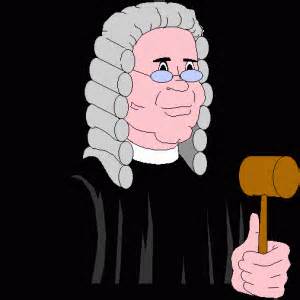 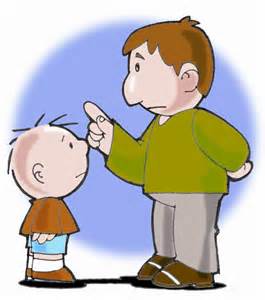 